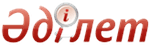 Постановление акимата Акмолинской области от 29 мая 2015 года № А-6/239 «Об установлении форм и сроков предоставления страхователем, страховщиком, агентом и обществом информации и документов, необходимых для осуществления им контрольных функций». Зарегистрировано Департаментом юстиции Акмолинской области 1 июля 2015 года № 4848      Примечание РЦПИ.
      В тексте документа сохранена пунктуация и орфография оригинала.      В соответствии с подпунктом 5) пункта 2-1 статьи 5 Закона Республики Казахстан от 10 марта 2004 года «Об обязательном страховании в растениеводстве», акимат Акмолинской области ПОСТАНОВЛЯЕТ:
      1. Установить следующие формы предоставляемой информации и документов, необходимых для осуществления контрольных функций:
      1) страхователем, согласно приложению 1 к настоящему постановлению;
      2) страховщиком и обществом взаимного страхования, согласно приложениям 2, 3, 4 к настоящему постановлению;
      3) агента, согласно приложениям 3, 4, 5, 6 к настоящему постановлению;
      2. Установить сроки предоставления информации и документов:
      1) страхователем – в течение одного месяца после заключения договора обязательного страхования со страховщиком или обществом взаимного страхования в адрес районного (городского) акимата;
      2) страховщиком и обществом взаимного страхования – еженедельно агенту и районному (городскому) акимату.
      3. Контроль за исполнением настоящего постановления возложить на первого заместителя акима Акмолинской области Отарова К.М.
      4. Настоящее постановление акимата области вступает в силу со дня государственной регистрации в Департаменте юстиции Акмолинской области и вводится в действие со дня официального опубликования.      Аким области                               С.Кулагин  Приложение 1 к постановлению 
 акимата Акмолинской области  
от «29» мая 2015 года № А-6/239Районный (городской) акимат
____________________________________ Информация о заключении договора обязательного страхования
в растениеводстве
от «_____» _______ 20__ годруководитель ________________________ _____________________________
                   (наименование страхователя)    (подпись, фамилия, имя, отчество)
      ___________________________________
               (число, месяц, год)  Приложение 2 к постановлению  
 акимата Акмолинской области   
от «29» мая 2015 года № А-6/239 Информация
о вступивших в силу договорах обязательного страхования
в растениеводстве в разрезе районов (городов), страхователей
по состоянию на «____» ______20__ год
 продолжение таблицыпродолжение таблицыфамилия, имя, отчество руководителя _______________ подпись _________  Приложение 3 к постановлению 
 акимата Акмолинской области  
от «29» мая 2015 года № А-6/239 Информация
о вступивших в силу договорах обязательного страхования
в растениеводстве в разрезе районов (городов), страхователей
по состоянию на «____» ______20__ годпродолжение таблицыпродолжение таблицыфамилия, имя, отчество руководителя ______________ подпись _________  Приложение 4 к постановлению 
 акимата Акмолинской области  
от «29» мая 2015 года № А-6/239 Информация
о вступивших в силу договорах обязательного страхования
в растениеводстве в разрезе районов (городов)
по состоянию на «____» __________20 ___ годфамилия, имя, отчество руководителя _____________ подпись _________  Приложение 5 к постановлению  
 акимата Акмолинской области   
от «29» мая 2015 года № А-6/239 Информация по страховым случаям в разрезе районов
(городов), и страхователей
по состоянию на «____» ______20___ годпродолжение таблицыфамилия, имя, отчество руководителя _____________ подпись __________  Приложение 6 к постановлению  
 акимата Акмолинской области   
от «29» мая 2015 года № А-6/239 Справка по страховым случаям в разрезе районов (городов) по
договорам обязательного страхования в растениеводстве,
заключенным в 20___ году
по состоянию на «____» _________ 20___ годапродолжение таблицыфамилия, имя, отчество руководителя ___________ подпись ___________© 2012. РГП на ПХВ Республиканский центр правовой информации Министерства юстиции Республики Казахстан№Наименование культурВсего засеянной площади, гектарВсего застрахованной площади, гектарНаименование страховой компании или общества взаимного страхования№ договорадата заключения№Наименование 
района (города), страхователя№ договораДата договораОбщая страховая премия по договору, тенгеОбщая страховая сумма по договору, тенгеВсего застрахованной площади, гектар12345671Итого по району (городу)в том числев том числев том числев том числев том числев том числев том числев том числев том числев том числев том числеЗерновые (гектар)Зерновые (гектар)Зерновые (гектар)Зерновые (гектар)Зерновые (гектар)Зерновые (гектар)Зерновые (гектар)Зерновые (гектар)Зерновые (гектар)Зерновые (гектар)Зерновые (гектар)Всего (гектар)в том числев том числев том числев том числев том числев том числев том числев том числев том числев том числеВсего (гектар)ПшеницаЯчменьОвесГречихаПросоГорохНутРожьРисКукуруза на зерно89101112131415161718Масличные (гектар)Масличные (гектар)Масличные (гектар)Масличные (гектар)Масличные (гектар)Сахарная свекла (гектар)Хлопок (гектар)Всего (гектар)в том числев том числев том числев том числеСахарная свекла (гектар)Хлопок (гектар)Всего (гектар)РапсПодсолнечникСояСафлорСахарная свекла (гектар)Хлопок (гектар)19202122232425№Наименование района (города), страхователя№ договораДата договораВсего застрахованной площади, гектарВ том числеВ том числеВ том числе№Наименование района (города), страхователя№ договораДата договораВсего застрахованной площади, гектарЗерновые (гектар)Зерновые (гектар)Зерновые (гектар)№Наименование района (города), страхователя№ договораДата договораВсего застрахованной площади, гектарВсего (гектар)В том числеВ том числе№Наименование района (города), страхователя№ договораДата договораВсего застрахованной площади, гектарВсего (гектар)ПшеницаЯчмень123456782Итого по району (городу)В том числеВ том числеВ том числеВ том числеВ том числеВ том числеВ том числеВ том числеЗерновые (гектар)Зерновые (гектар)Зерновые (гектар)Зерновые (гектар)Зерновые (гектар)Зерновые (гектар)Зерновые (гектар)Зерновые (гектар)В том числеВ том числеВ том числеВ том числеВ том числеВ том числеВ том числеВ том числеОвесГречихаПросоГорохНутРожьРисКукуруза на зерно910111213141516В том числеВ том числеВ том числеВ том числеВ том числеВ том числеВ том числеМасличные (гектар)Масличные (гектар)Масличные (гектар)Масличные (гектар)Масличные (гектар)Сахарная свекла (гектар)Хлопок (гектар)Всего (гектар)В том числеВ том числеВ том числеВ том числеСахарная свекла (гектар)Хлопок (гектар)Всего (гектар)РапсПодсолнечникСояСафлорСахарная свекла (гектар)Хлопок (гектар)17181920212223№Наименование районов (городов)Всего засеяно пашни, подлежащих страхованию (гектар)Всего застраховано площади (гектар)Охвачено страхованием (%)Количество заключенных  договоров (единиц)Сумма страховой премий по договорам со страхователями (тенге)Общая страховая сумма по договорам со страхователями (тенге)12345678123456789101112Итого№Наименование районов (городов)Всего площадь застрахованных посевовПлощадь гибели посевовПлощадь гибели посевовПлощадь гибели посевовПлощадь гибели посевовПлощадь гибели посевовПлощадь гибели посевовПлощадь гибели посевовПлощадь гибели посевов№Наименование районов (городов)Всего площадь застрахованных посевовзерновыезерновыемасличныемасличныесахарная свекласахарная свеклахлопокхлопок№Наименование районов (городов)Всего площадь застрахованных посевовполнаячастичнаяполнаячастичнаяполнаячастичнаяполнаячастичная№Наименование районов (городов)гектаргектаргектаргектаргектаргектаргектаргектаргектар12345678910111Итого по району (городу)Неблагоприятное природное явлениеВсего поступило заявлений на обследованиеКоличество составленных актов обследованияКоличество заявлений о произведении страховой выплаты в страховую компанию или обществу взаимного страхованияКоличество заявлений о произведении страховой выплаты в страховую компанию или обществу взаимного страхованияКоличество заявлений о произведении страховой выплаты в страховую компанию или обществу взаимного страхованияСумма произведенных страховых выплатНеблагоприятное природное явлениеВсего поступило заявлений на обследованиеКоличество составленных актов обследованияпринятоотказанона рассмотренииСумма произведенных страховых выплатНеблагоприятное природное явлениеВсего поступило заявлений на обследованиеединицединицединицедиництенге12131415161718№Наименование страховой компании или общества взаимного страхования (наименование района (города)Всего поступило заявлений на обследование (единиц)Количество составленных актов обследованияКоличество составленных актов обследованияПроизведено страховых выплат страховщикам, страховщику, страховой организации или обществу взаимного страхованияПроизведено страховых выплат страховщикам, страховщику, страховой организации или обществу взаимного страхования№Наименование страховой компании или общества взаимного страхования (наименование района (города)Всего поступило заявлений на обследование (единиц)единицплощадь, гектарколичество (единиц)сумма (тысяч тенге)1234567Наименование страховой организации или общества взаимного страхованияНаименование страховой организации или общества взаимного страхованияНаименование страховой организации или общества взаимного страхованияНаименование страховой организации или общества взаимного страхованияНаименование страховой организации или общества взаимного страхованияНаименование страховой организации или общества взаимного страхованияНаименование страховой организации или общества взаимного страхования1Итого1ИтогоИтого по страховым компаниямВозмещено части страховых выплат агентом страховщику или обществу взаимного страхованияВозмещено части страховых выплат агентом страховщику или обществу взаимного страхованияПримечаниеколичество (единиц)сумма (тысяч тенге)Примечание8910